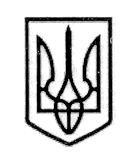 У К Р А Ї Н АСТОРОЖИНЕЦЬКА МІСЬКА РАДА ЧЕРНІВЕЦЬКОГО РАЙОНУЧЕРНІВЕЦЬКОЇ ОБЛАСТІВИКОНАВЧИЙ КОМІТЕТР І Ш Е Н Н Я26 липня 2022 року                                                                             № 145Про  виділення коштів з резервного фонду  міського бюджету Сторожинецькоїтериторіальної громади 	    Керуючись Бюджетним кодексом України,  статтею  61 Закону України «Про місцеве самоврядування в Україні»,  рішенням ХVІІ сесії Сторожинецької міської ради  VIIІ скликання від 23 грудня 2021р. № 456-17/2021 «Про міський бюджет Сторожинецької  територіальної громади на 2022 рік»,  враховуючи постанову Кабінету Міністрів України від 01.03.2022 р. № 175 «Тимчасовий порядок виділення та використання коштів з резервного фонду в умовах воєнного стану»,  рішення позачергового засідання комісії з питань техногенно-екологічної безпеки та надзвичайних ситуацій від 26 липня 2022 року № 7  та введення воєнного стану в УкраїніВИКОНАВЧИЙ КОМІТЕТ МІСЬКОЇ РАДИ ВИРІШИВ:         1. Виділити з резервного фонду міського бюджету Сторожинецької територіальної громади головному розпоряднику бюджетних коштів - Сторожинецькій міській раді кошти  в сумі 804 868 (вісімсот чотири тисячі вісімсот шістдесят вісім) гривень на «Будівництво розвідувально-експлуатаційних свердловин № 1 та № 2 для водопостачання РЧВ № 3 по вул. Чернівецькій в м. Сторожинець» за бюджетною програмою 0118745 «Заходи із запобігання та ліквідації наслідків надзвичайної ситуації в системах забезпечення населення питною водою за рахунок коштів резервного фонду місцевого бюджету».    продовження рішення виконавчого комітету від 26 липня 2022р. № 145 2. Начальнику відділу бухгалтерського обліку та звітності, головному бухгалтеру Грезюк М.І. перереєструвати зареєстровану кредиторську заборгованість з КПКВК 0117310 «Будівництво-1 об`єктів житлово-комунального господарства» КЕКВ 3122 «Капітальне будівництво (придбання) інших об`єктів» в сумі 97 580,89 ( дев’яносто сім тисяч п’ятсот вісімдесят гривень 89 коп.) гривень на КПКВК 0118745 «Заходи із запобігання та ліквідації наслідків надзвичайної ситуації в системах забезпечення населення питною водою за рахунок коштів резервного фонду місцевого бюджету» КЕКВ  «Капітальне будівництво (придбання) інших об`єктів» на суму 97 580,89 ( дев’яносто сім тисяч п’ятсот вісімдесят гривень 89 коп.) гривень за рахунок коштів резервного фонду.3. Фінансовому відділу міської ради в установленому чинним законодавством  порядку внести зміни до розпису видатків міського бюджету на 2022 рік.             4. Контроль за виконанням цього рішення залишаю за собою. Сторожинецький міський голова                                   Ігор МАТЕЙЧУК                                              Підготував: 			       Начальник Фінансового відділу                                             Ігор СЛЮСАРПогоджено:Перший заступник міського голови                                      Ігор БЕЛЕНЧУКПровідний спеціаліст відділу організаційноїта кадрової роботи                                                                   Олеся КОРЕЦЬКАНачальник  юридичного  відділу                                           Олексій  КОЗЛОВ Начальник  відділудокументообігу та контролю                                                 Микола БАЛАНЮК                                                                